Forslag til tidsplan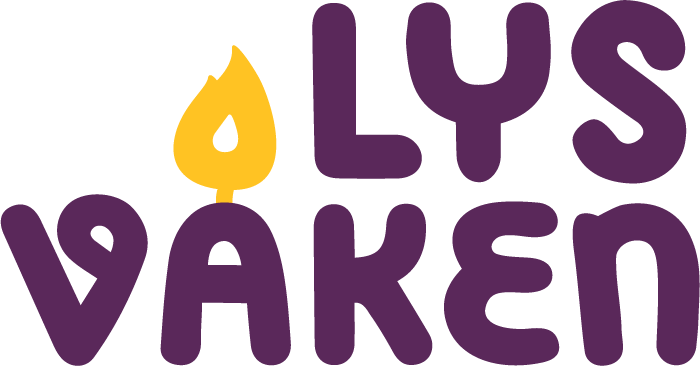 Lys våken arrangeres gjerne fra klokken begynne klokken 12 eller klokken 16 lørdag, og avsluttes med kirkekaffe etter gudstjenesten søndag. Man kan også gjennomføre Lys Våken uten overnatting in kirka – her er forslag til tidsplan.LØRDAG
12:00: Velkommen/registrering/telefonsjekk. Utdeling av T- skjorter.
12.15: Bli kjent-leker 13:00: Lunsj
14:00: Bli kjent med kirken15:00: Utelek (hvis været tillater det) 16.15: Fruktpause16:30: Gudstjenesteverksted/tema (evt i grupper)19:15: Nyttårsfestmiddag 
SØNDAG
09.30: Ankomst kirken09.40: Øvelse til Gudstjeneste/pynting av kirka
11:00: Festgudstjeneste
12.00: Kirkekaffe. Her kan man vise bilder eller film fra lørdagen